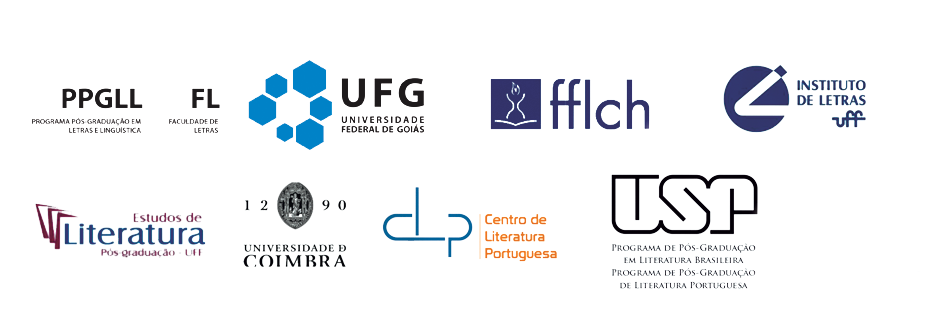 COMISSÃO DE SELEÇÃO PDSE DO PPGLL-UFG (EDITAL CAPES Nº 19/2020)MÔNICA VELOSO BORGES (docente)RENATA ROCHA RIBEIRO (docente)ELIZIANE FERNANDA NAVARRO (representante discente)